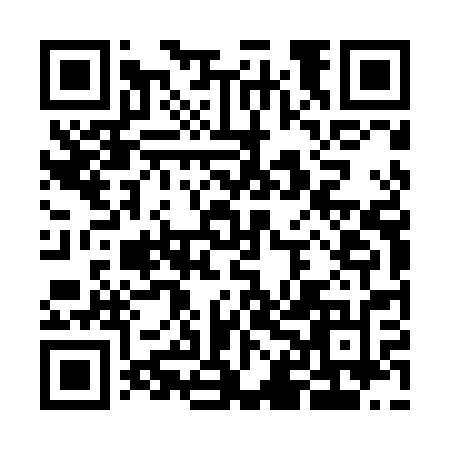 Ramadan times for Blonia, PolandMon 11 Mar 2024 - Wed 10 Apr 2024High Latitude Method: Angle Based RulePrayer Calculation Method: Muslim World LeagueAsar Calculation Method: HanafiPrayer times provided by https://www.salahtimes.comDateDayFajrSuhurSunriseDhuhrAsrIftarMaghribIsha11Mon4:094:096:0911:553:435:425:427:3512Tue4:074:076:0711:553:455:445:447:3713Wed4:044:046:0411:553:465:465:467:3914Thu4:014:016:0211:543:485:485:487:4115Fri3:593:595:5911:543:495:505:507:4316Sat3:563:565:5711:543:515:525:527:4517Sun3:533:535:5411:533:535:545:547:4818Mon3:503:505:5211:533:545:565:567:5019Tue3:473:475:4911:533:565:585:587:5220Wed3:443:445:4711:533:575:595:597:5421Thu3:423:425:4411:523:596:016:017:5722Fri3:393:395:4211:524:006:036:037:5923Sat3:363:365:3911:524:026:056:058:0124Sun3:333:335:3711:514:036:076:078:0425Mon3:303:305:3411:514:056:096:098:0626Tue3:273:275:3211:514:066:116:118:0827Wed3:243:245:2911:504:086:136:138:1128Thu3:203:205:2711:504:096:156:158:1329Fri3:173:175:2411:504:106:176:178:1630Sat3:143:145:2211:504:126:186:188:1831Sun4:114:116:1912:495:137:207:209:211Mon4:084:086:1712:495:157:227:229:232Tue4:054:056:1412:495:167:247:249:263Wed4:014:016:1212:485:177:267:269:284Thu3:583:586:0912:485:197:287:289:315Fri3:553:556:0712:485:207:307:309:346Sat3:513:516:0412:475:227:327:329:367Sun3:483:486:0212:475:237:347:349:398Mon3:443:446:0012:475:247:357:359:429Tue3:413:415:5712:475:267:377:379:4510Wed3:383:385:5512:465:277:397:399:47